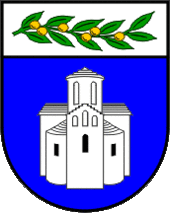 ZADARSKA ŽUPANIJAUPRAVNI ODJEL ZA JAVNU NABAVU I UPRAVLJANJE IMOVINOMBožidara Petranovića 8, ZadarPOZIV NA DOSTAVU PONUDEu postupku jednostavne nabave usluge izrade Programa mjera za razvoj otoka Zadarske županijeEvidencijski broj: 75-18-JNKLASA: 406-01/18-3/25URBROJ: 2198/1-17/1-18-9Zadar, 11. prosinca 2018. godineSadržaj:POZIV NA DOSTAVU PONUDENaručitelj Zadarska županija, Božidara Petranovića 8, Zadar, OIB: 56204655363 pokrenula je postupak jednostavne nabave usluge izrade Programa mjera za razvoj otoka Zadarske županije, evidencijski broj: 75-18-JN, a za koju, sukladno članku 12. stavku 1. Zakona o javnoj nabavi („Narodne novine“ broj: 120/16), nije obvezan primijeniti Zakon o javnoj nabavi za predmetnu nabavu.Temeljem članka 16. Pravilnika o provedbi postupaka jednostavne nabave („Službeni glasnik Zadarske županije“ broj: 5/18) javnom objavom na mrežnoj stranici Zadarske županije upućuje se gospodarskim subjektima poziv na dostavu ponuda sukladno slijedećim uvjetima i zahtjevima koji predstavljaju osnovne elemente za izradu ponude.OPĆI PODACI Opći podaci o naručiteljuZADARSKA ŽUPANIJABožidara Petranovića 823000 ZADAR OIB: 56204655363Telefon:	023/ 350-350Telefaks:	023/ 350-319 Mrežna stranica:	www.zadarska-zupanija.hrOsoba ili služba zadužena za komunikaciju s gospodarskim subjektimaUpravni odjel za javnu nabavu i upravljanje imovinom, Odsjek za javnu nabavuKontakt osoba:	Anita Mijić Telefon:	023/ 350-317Telefaks:	023/ 350-361Adresa elektronske pošte:	nabava@zadarska-zupanija.hrOvaj Poziv na dostavu ponuda objavljen je na mrežnoj stranici naručitelja (www.zadarska-zupanija.hr ), gdje će biti objavljene i sve eventualne izmjene Poziva.PODACI O PREDMETU NABAVEEvidencijski broj nabave: Evidencijski broj nabave je 75-18-JNProcijenjena vrijednost predmeta nabave: 68.000,00 kuna bez PDV-a Opis predmeta nabave ili grupa nabavePredmet nabave je izrada Programa mjera za razvoj otoka Zadarske županije.CPV oznaka i naziv prema Uredbi o uvjetima primjene Jedinstvenog rječnika javne nabave (CPV): 71241000-9.Količina i tehnička specifikacija predmeta nabaveRepublika Hrvatska kroz Zakon o otocima („Narodne novine“ broj: 34/99, 149/99, 32/02, 33/06) ima poseban institucionalni okvir na temelju kojega se poduzimaju mjere i provode programi koji doprinose održivom razvoju otoka. Budući su se okolnosti od  donošenja navedenog Zakona bitno promijenile Ministarstvo regionalnog razvoja i fondova Europske unije pristupilo je izradi novog zakona za kojeg se očekuje da će biti prihvaćen do kraja ove godine.Na lokalnoj razini osim strategija razvoja JLS koje imaju sjedište na otoku ili im otoci administrativno pripadaju  postoje i strategije razvoja Lokalnih akcijskih grupa (LAG Laura i LAG Mareta), te  Lokalnih akcijskih grupa u ribarstvu (LAGUR Lostura i LAGUR Plodovi mora).Obveza županije je voditi posebnu brigu o otocima koji su obuhvaćeni njezinim područnim ustrojstvom, te pri provođenju postupaka dodjeljivanja sredstava za projekte, mjere i aktivnosti iz svoje nadležnosti uzimati u obzir razvrstavanje otoka prema razvojnim pokazateljima. S obzirom na ograničena financijska sredstva proračuna Zadarske županije vrlo je bitno utvrditi prioritetne mjere i aktivnosti koje županija može financijski poduprijeti a koji nisu podržani drugim izvorima sredstava koje lokalnoj samoupravi stoje na raspolaganju iz nacionalnih ili europskih fondova. Zadatak ovog projekta je:Posjetiti otoke i obaviti razgovore s lokalnim predstavnicima na slijedećim otocima: Dugi otok (mjesta: Sali, Božava, Zverinac, Brbinj), Ugljan (mjesta: Kukljica, Kali, Preko, Ugljan, Sestrunj, Ošjak, Rivanj), Pašman (mjesta: Neviđane, Pašman, Ždrelac, Tkon), Iž (mjesta: Veli Iž, Mali Iž), Rava (mjesta: Vela Rava, Mala Rava), Molat (mjesta: Molat, Brgulje, Zapuntel),Ist, Silba, Premuda, Olib, Vrgada, te sa predstavnicima Grada Zadra zaduženima za otoke.Izraditi zapisnike obavljenih razgovora i intervjua,Izraditi Program mjera razvoja otoka Zadarske županije u skladu s obavljenim obilascima odnosno obavljenim razgovorima i intervjuima.Mjesto izvršenja ugovoraOdabrani ponuditelj mora obići slijedeće otoke po predloženom redoslijedu zajedno s predstavnikom Naručitelja i to kako slijedi:DAN 1. - Dugi otok - mjesta: Sali, Božava, Brbinj,DAN 2. – otok Zverinac, otok Sestrunj,DAN 3. – otok Rivanj, otok OšjakDAN 4. – otok Ugljan - mjesta: Kukljica, Kali, Preko, Ugljan, DAN 5. – otok Pašman - mjesta: Neviđane, Pašman, Ždrelac, Tkon,DAN 6. – otok Iž - mjesta: Veli Iž, Mali Iž i otok Rava - mjesta: Vela Rava, Mala Rava, DAN 7. – otok Molat - mjesta: Molat, Brgulje, Zapuntel,DAN 8. – otok Ist, otok PremudaDAN 9. – otok Silba, otok Olib,DAN 10. – otok Vrgada,DAN 11. – Grad Zadar.Sve troškove obilaska otoka snosi ponuditelj.Rok početka i završetka izvršenja ugovoraS ponuditeljem čija ponuda bude odabrana sklopit će se Ugovor o pružanju usluge izrade Programa mjera za razvoj otoka Zadarske županije.Izvršavanje usluge započet će danom nakon obostranog potpisa ugovora. Rok izvršenja ugovora je 120 dana. Odabrani ponuditelj je obvezan provedbu svih aktivnosti u sklopu ugovora provoditi u koordinaciji s predstavnikom naručitelja.Pod uredno izvršenom uslugom podrazumijeva se isporučen i od strane naručitelja prihvaćen Program mjera razvoja otoka Zadarske županije koji mora biti izrađen u skladu s odredbama iz točke 2.4. ovog Poziva.Rok valjanosti ponude60 dana od dana isteka roka za dostavu ponuda. Rok valjanosti ponude mora biti naveden u ponudbenom listu koji je sastavni dio ovog Poziva.Ponuda s kraćim rokom valjanosti bit će odbijena.OSNOVE ZA ISKLJUČENJE GOSPODARSKOG SUBJEKTAObveze plaćanja dospjelih poreznih obveza i obveza za mirovinsko i zdravstveno osiguranjePonuditelj u ponudi mora priložiti potvrdu porezne uprave ili drugog nadležnog tijela u državi poslovnog nastana gospodarskog subjekta, koja ne smije biti starija od 30 dana od dana objave ovog Poziva.Iz navedenog dokaza mora biti razvidno da je ponuditelj ispunio obveze plaćanja dospjelih poreznih obveza i obveza za mirovinsko i zdravstveno osiguranje, odnosno da mu je temeljem posebnih propisa odobrena odgoda plaćanja navedenih obveza.Naručitelj će isključiti ponuditelja iz postupka nabave ako utvrdi da nije ispunio obveze plaćanja dospjelih poreznih obveza i obveza za mirovinsko i zdravstveno osiguranjeSPOSOBNOST ZA OBAVLJANJE PROFESIONALNE DJELATNOSTI Upis u sudski, obrtni, strukovni ili drugi odgovarajući registar države sjedišta gospodarskog subjekta. Ponuditelj mora dokazati svoj upis u sudski, obrtni, strukovni ili drugi odgovarajući registar države sjedišta gospodarskog subjekta. Upis u registar dokazuje se odgovarajućim izvodom, a ako se oni ne izdaju u državi sjedišta gospodarskog subjekta, gospodarski subjekt može dostaviti izjavu s ovjerom potpisa kod nadležnog tijela.Izvod ili izjava ne smiju biti stariji od tri mjeseca računajući od dana objave ovog Poziva.TEHNIČKA I STRUČNA SPOSOBNOSTNaručitelj kao uvjete tehničke i stručne sposobnosti ponuditelja određuje iskustvo ponuditelja kako slijedi:  Ponuditelj mora dokazati da je u godini u kojoj je započeo postupak javne nabave i tijekom tri godine koje prethode toj godini (2015., 2016., 2017.) izvršio usluge iste ili slične predmetu nabave Ponuditelj mora dokazati da je u godini u kojoj je započeo postupak javne nabave i tijekom tri godine koje prethode toj godini (2015., 2016., 2017.) izvršio usluge iste ili slične predmetu nabave s tim da mora pružiti dokaz o izvršenju minimalno dva (2) ugovora, a maksimalno šest (6) ugovora. Zbrojena vrijednost svih ugovora mora biti najmanje dvostruko veća od procijenjene vrijednosti nabave.  Pod istim ili sličnim uslugama smatraju se izrada programa mjera za razvoj otoka, izrada predstudije izvedivosti/ predinvesticijske studije/ studije izvedivosti za prenamjenu vojnih objekata na otocima; predstudije izvedivosti/ predinvesticijske studije/ studije izvedivosti za odabir lokacije iskrcajnog mjesta i/ili ribarske luke na otocima; izrada ili sudjelovanje u izradi elaborata katastra s opisom plaži i/ili uređenja i upravljanja morskih plaža na otocima; izrada ili sudjelovanje u planiranju i/ili projektiranju objekata gospodarenja otpadom na otocima.Kako bi dokazao tehničku sposobnost iz ove točke Poziva, ponuditelj je u ponudi dužan dostaviti Popis usluga izvršenih u godini u kojoj je započeo postupak javne nabave i tijekom tri godine koje prethode toj godini. Popis sadrži naziv druge ugovorne strane, predmet ugovora, vrijednost izvedenih usluga bez PDV-a, vrijeme i mjesto ispunjenja ugovora - Prilog 2. ovog Poziva.Stručne kvalifikacije ponuditelja Ponuditelj mora dokazati da će za cijelo vrijeme izvršenja ugovora imati na raspolaganju:Kao dokaz ponuditelj u sklopu ponude dostavlja: ovjerenu Izjavu o stručnim kvalifikacijama osobe koja će biti uključena u izvršenje ugovora - Prilog 4. ovog Poziva. Uz navedenu Izjavu moraju biti priložen Životopis.Naručitelj može izravno od druge ugovorne strane zatražiti provjeru istinitosti podataka navedenih u Popisu.Dokumente tražene u točki 3., 4. i 5. ovog Poziva, ponuditelj može dostaviti u neovjerenoj preslici pri čemu se neovjerenom preslikom smatra i neovjereni ispis elektroničke isprave.Naručitelj može radi provjere istinitosti podataka:Od ponuditelja zatražiti dostavu izvornika ili ovjerenih preslika tih dokumenata u primjerenom roku i/iliObratiti se izdavatelju dokumenata ili nadležnim tijelima.Ukoliko se utvrdi da je ponuditelj dostavio lažne podatke, Naručitelj će ga isključiti iz postupka nabave.KRITERIJ ZA ODABIR PONUDE Naručitelj donosi Odluku o odabiru ekonomski najpovoljnije ponude prema kriteriju za odabir ponude. Kriterij za odabir ponude je ekonomski najpovoljnija ponuda (ENP) s relativnim značajem kriterija kako slijedi: Kriterij 1: cijena ponude – 60%Kriterij 2: iskustvo predloženog stručnjaka – 40%Kriterij 1 - Cijena ponudeZa ovaj kriterij ponuditelj može dobiti najviše 60 bodova. Broj bodova se zaokružuje na dvije decimale.Broj bodova koje će ponuda dobiti za kriterij 1 određuje se primjenom dolje navedene formule:Cbb = (Cmin/Cpp) x 60Pri čemu su:Cbb – broj bodova po kriteriju cijeneCpp – cijena iz promatrane ponudeCmin – najniža ponuđena cijena ponudaCijena ponude upisuje se u na odgovarajuće mjesto u ponudbenom listu.Budući da Naručitelj ne može koristiti pravo na pretporez, uspoređivat će se cijene ponuda s porezom na dodanu vrijednost.Kriterij 2 - Iskustvo predloženog stručnjakaMaksimalni broj bodova koji se može ostvariti po ovom kriteriju je 40.Kvaliteta izvršenja ugovora u značajnoj mjeri ovisi o profesionalnoj vrijednosti osoba zaduženih za izvršenje, a koju čini njihovo profesionalno iskustvo. Stručnjaci su u kontekstu usluga koje naručitelj nabavlja sredstvo izvršenja ugovora, odnosno predmeta nabave, dakle usko su vezani uz sam predmet nabave te se ocjenom specifičnog iskustva i stručnosti predloženih stručnjaka ne ocjenjuje sposobnost ponuditelja nego kvaliteta ponuđenog sredstva za izvršenje ugovora. Naime, u konkretnom postupku iskustvo stručnjaka utječe na kvalitetu usluge koju će isti obavljati te se kroz ocjenu referenci kojima se dokazuje iskustvo ponuđenih stručnjaka ocjenjuje ponuđena razina kvalitete, odnosno iskustvo i vještina ponuđenih stručnjaka, u izvršavanju predmeta nabave. Naručitelj kao kriterij odabira određuje iskustvo predloženog stručnjaka u izvršenju usluge izrade Programa mjera za razvoj otoka, izrade predstudije izvedivosti/ predinvesticijske studije/ studije izvedivosti za prenamjenu vojnih objekata na otocima; izrade predstudije izvedivosti/ predinvesticijske studije/ studije izvedivosti za odabir lokacije iskrcajnog mjesta i/ili ribarske luke na otocima; izrade ili sudjelovanje u izradi elaborata katastra s opisom plaži i/ili uređenja i upravljanja morskih plaža na otocima; izrade ili sudjelovanje u planiranju i/ili projektiranju objekata gospodarenja otpadom na otocima, te boduje broj izvršenih projekata, kako slijedi:Iskustvo stručnjaka dokazuje se popisom izvršenih projekata - Prilog 4. ovog Poziva. Naručitelj zadržava pravo provjeriti informacije navedene u popisu.Ukoliko ponuditelj u sklopu ponude ne dostavi dokumentaciju kojom se dokazuje iskustvo stručnjaka smatrat će se da stručnjak nema iskustvo u provedbi izrade dokumenata istih ili sličnih predmetu nabave, te će se navedenom stručnjaku dodijeliti 0 bodova.    Izračun ekonomski najpovoljnije ponudeBodovi koje ponuda dobije sukladno gore navedenim kriterijima zbrojit će se. Ekonomski najpovoljnija ponuda je valjana ponuda koja ima najveći broj bodova. Ako su dvije ili više valjanih ponuda jednako rangirane prema kriteriju za odabir ponude, naručitelj će odabrati ponudu koja je zaprimljena ranije.CIJENA PONUDEPonuditelji u troškovniku predmeta nabave upisuju jediničnu cijenu, ukupnu cijenu po stavci i ukupnu cijenu ponude.Cijena ponude piše se brojkama u apsolutnom iznosu i mora biti izražena u kunama.Jedinična cijena iz ponude je nepromjenjiva za cijelo vrijeme trajanja ugovora o nabavi. U jediničnu cijenu ponude uključeni su svi troškovi koji mogu proizaći prilikom izvršenja predmeta nabave koji je naveden u točki 2.4. ovog Poziva.Ponuditelj je obvezan ispuniti sve stavke Troškovnika. Ako ponuditelj ne postupi u skladu sa zahtjevima iz ove točke, ili promjeni tekst ili količine navedene u Obrascu troškovnika smatrat će se da je takav troškovnik nepotpun i nevažeći, te će ponuda biti odbačena kao neprihvatljiva.ROK, NAČIN I UVJETI PLAĆANJAPlaćanje se obavlja na temelju uredno izvršene usluge i ispostavljenog računa u roku od trideset (30) dana od dana dostave računa na Pisarnicu naručitelja na adresi Zadarska županija, Božidara Petranovića 8, na IBAN ponuditelja. Uz račun mora biti priložen Zapisnik o uredno izvršenoj usluzi izrade Programa mjera razvoja otoka Zadarske županije ovjeren od strane naručitelja i izvršitelja usluge.Pod uredno izvršenom uslugom podrazumijeva se isporučen i od strane Naručitelja prihvaćen Program mjera razvoja otoka izrađen na temelju obavljenih razgovora i intervjua. Navedeni dokument sa Zapisnicima obavljenih razgovora i intervjua potrebno je dostaviti Naručitelju: u tiskanom obliku (uvezan, ovjeren) - jedan (1)  primjerak i  u digitalnom obliku na mediju za pohranu podataka (CD ili DVD) – u .pdf i u otvorenom formatu. Račun treba glasiti na: ZADARSKA ŽUPANIJA, Božidara Petranovića 8, 23000 Zadar, s pozivom na broj ugovora.Sukladno članku 6. stavak 1. Zakona o elektroničkom izdavanju računa u javnoj nabavi („Narodne novine“ broj: 94/18) Naručitelj je omogućio zaprimanje i obradu elektroničkih računa i pratećih isprava izdanih sukladno europskoj normi.Predujam isključen, kao i traženje sredstava osiguranja plaćanja od strane gospodarskog subjekta.Na zakašnjele uplate odabrani ponuditelj ima pravo naručitelju obračunati zakonsku zateznu kamatu. U slučaju slanja opomena odabrani ponuditelj nema pravo na naplatu troškova opomena.UPUTA O ISPRAVNOM NAČINU IZRADE PONUDEPri izradi ponude ponuditelj se mora pridržavati zahtjeva i uvjeta iz ovog Poziva.Ponuda, zajedno sa pripadajućom dokumentacijom, izrađuje se na hrvatskom jeziku i latiničnom pismu. Sadržaj ponudePonuda treba sadržavati:Ponudbeni list (ispunjen, potpisan i pečatiran od strane ovlaštene osobe ponuditelja),Troškovnik (ispunjen, potpisan i pečatiran od strane ovlaštene osobe ponuditelja),Popis izvršenih usluga (ispunjen, potpisan i pečatiran od strane ovlaštene osobe ponuditelja),Izjavu o stručnim kvalifikacijama osobe koja će biti uključena u izvršenje ugovora (ispunjenu, potpisanu i pečatiranu od strane ovlaštene osobe ponuditelja),Popis izvršenih projekata (ispunjen, potpisan i pečatiran od strane ovlaštene osobe ponuditelja),Prijedlog Ugovora (ispunjen, potpisan i pečatiran od strane ovlaštene osobe ponuditelja),Ostale dokumente tražene u točki ovim Pozivom.Način izrade ponudePonuda se izrađuje u papirnatom obliku na način da čini cjelinu. Ako zbog opsega ili drugih objektivnih okolnosti ponuda ne može biti izrađena na način da čini cjelinu, onda se izrađuje u dva ili više dijelova. Ponuda se predaje u izvorniku. Ponuda se uvezuje na način da se onemogući naknadno vađenje ili umetanje listova.Ako je ponuda izrađena u dva ili više dijelova, svaki dio se uvezuje na način da onemogući naknadno vađenje ili umetanje listova. Propisani tekst dokumentacije za nadmetanje (uključujući troškovnik) ne smije se mijenjati i nadopunjavati. Stranice ponude označavaju brojem na način da je vidljiv redni broj stranice i ukupan broj stranica ponude. Kada je ponuda izrađena od više dijelova, stranice se označavaju na način da svaki sljedeći dio započinje rednim brojem koji se nastavlja na redni broj stranice kojim završava prethodni dio. Ako je dio ponude izvorno numeriran (npr. katalozi, brošure i sl.) ponuditelj ne mora taj dio ponude ponovno numerirati. Ponude se pišu neizbrisivom tintom. Ispravci u ponudi moraju biti izrađeni na način da su vidljivi. Ispravci moraju uz navod datuma ispravka biti potvrđeni potpisom ponuditelja. NAČIN DOSTAVE PONUDE Ponuda mora biti izrađena u skladu s točkom 9. ovog Poziva, te se dostavlja u papirnatom obliku, u zatvorenoj omotnici.Do isteka roka za dostavu ponuda ponuditelj može dostaviti izmjenu ili dopunu svoje ponude. Izmjena i/ili dopuna ponude dostavlja se na isti način kao i osnovna ponuda s obveznom naznakom da se radi o izmjeni i/ili dopuni ponude. Ponuditelj može do isteka roka za dostavu ponude pisanom izjavom odustati od svoje dostavljene ponude. Pisana izjava dostavlja se na isti način kao i ponuda s obveznom naznakom da se radi o odustajanju ponude. Ponuda pristigla nakon isteka roka za dostavu ponuda neće se otvarati, te će se kao zakašnjela ponuda vratiti ponuditelju koji ju je dostavio.Alternativna ponuda nije dopuštena u ovom postupku nabave. Mjesto dostave ponudeZadarska županija, Božidara Petranovića 8, 23000 ZadarNačin dostave ponudePonuda se dostavlja u zatvorenoj poštanskoj omotnici neposredno na pisarnicu naručitelja ili preporučenom poštanskom pošiljkom na adresu naručitelja iz točke 10.1. ovog Poziva. Na zatvorenoj omotnici mora biti naznačeno:- na prednjoj strani omotnice: ZADARSKA ŽUPANIJABožidara Petranovića 823000 ZadarPONUDA ZA NABAVU USLUGE IZRADE PROGRAMA MJERA ZA RAZVOJ OTOKA ZADARSKE ŽUPANIJE – NE OTVARAJ“Evidencijski broj nabave: 75-18-JN- na poleđini ili u gornjem lijevom kutu omotnice: Naziv i adresa ponuditeljaOIB ponuditeljaRok za dostavu ponudeKrajnji rok za dostavu ponude je 18. prosinca 2018. godine do 10:00 sati, bez obzira na način dostave.BITNI UVJETI ZA IZVRŠENJE UGOVORA O NABAVIOdabrani ponuditelj je obvezan izvršiti predmet nabave sukladno roku, kvaliteti i cijeni navedenoj u dostavljenoj ponudi i uvjetima ovog Poziva na dostavu ponuda.OSTALOPopis gospodarskih subjekata s kojima je naručitelj u sukobu interesaTemeljem članka 80. Zakona o javnoj nabavi („Narodne novine“ broj: 120/16) Zadarska  županija kao naručitelj objavljuje popis gospodarskih subjekata s kojima je predstavnik naručitelja iz članka 76. stavka 2. točke 1. ZJN 2016. ili s njim povezana osoba u sukobu interesa:MAGNOLIA d.o.o., Crno 34/d, 23000 Zadar, OIB: 30081007311,3LMC d.o.o. za savjetovanje, Radnička cesta 80, 10000 Zagreb, OIB:92794184115.Obavijest o rezultatima nabaveNa osnovu rezultata pregleda i ocjene pristiglih ponuda od strane stručnog povjerenstva, ovlaštena osoba naručitelja donosi Odluku o odabiru ili Odluku o poništenju postupka nabave u roku od 15 dana od dana isteka roka za dostavu ponuda.Odluka o odabiru ili poništenju zajedno sa Zapisnikom o pregledu i ocjeni ponuda dostavlja se ponuditeljima objavom na mrežnoj stranici Naručitelja (www.zadarska-zupanija.hr).Dostava se smatra obavljenom istekom dana objave.Posebne odredbeNaručitelj neće prihvatiti ponudu koja ne ispunjava uvjete i zahtjeve vezane uz predmet nabave iz ovog Poziva.Naručitelj zadržava pravo poništiti ovaj postupak nabave u bilo kojem trenutku, odnosno ne odabrati niti jednu ponudu, a sve bez ikakvih obveza ili naknada bilo koje vrste prema ponuditeljima.ŽalbaTemeljem članka 24. Pravilnika o provedbi postupaka jednostavne nabave („Službeni glasnik Zadarske županije“ broj: 5/18) žalba nije dopuštena.Prilog 1.PONUDBENI LIST	Predmet nabave: 	Usluga izrade Programa mjera za razvoj otoka Zadarske županijeEvidencijski broj nabave: 75-18-JNNaručitelj: Zadarska županija, Božidara Petranovića 8,23000 Zadar, OIB: 56204655363Rok valjanosti ponude: ___________ danaRok izvršenja:_______________ 								Ovlaštena osoba ponuditelja	Datum: ________________________							M.P.	_______________________Prilog 2. - Popis usluga izvršenih u godini u kojoj je započeo postupak nabave i tijekom tri (3) godine koje prethode toj godiniU_____________________, ___________2018.godine M.P.        ___________________________________    (Ovlaštena osoba za zastupanje Ponuditelja)Prilog 3. – Izjava o stručnim kvalifikacijama osobe koja će biti uključena u izvršenje ugovoraJa............................................., kao osoba ovlaštena za zastupanje ......................................................     (ime i prezime ovlaštene osobe)                                                                               (naziv i sjedište ponuditelja)  u svrhu dokazivanja tehničke i stručne sposobnosti u postupku nabave usluge Programa mjera za razvoj otoka Zadarske županije, pod kaznenom i materijalnom odgovornošću  I Z J A V L J U J E Mda sam u potpunosti upoznat s ozbiljnošću i složenošću predmeta nabave, te da raspolažem osobom koja posjeduje stručno znanje i iskustvo potrebno za izvršavanje usluge izrade Programa mjera za razvoj otoka Zadarske županije i to: ……………………………..………..…, ….……….. (voditelj izrade Programa)    			(ime i prezime) U slučaju potrebe za zamjenom imenovanog stručnjaka, od Naručitelja ćemo zatražiti izdavanje prethodne pisane suglasnosti, te osigurati da novi stručnjak ispunjava najmanje uvjete zatražene ovim Pozivom na dostavu ponuda i o tome dostaviti dokaz Naručitelju.Uz Izjavu priložiti Životopis.U ........................, dana......................2018. godine          					M.P. 		……........................................................                           							(potpis osobe ovlaštene za zastupanje)Prilog 4. - Popis izvršenih projekata IME I PREZIME VODITELJA__________________________________U ........................, dana......................2018. godine          					M.P. 		……........................................................                           							(potpis osobe ovlaštene za zastupanje)Napomena: Naručitelj zadržava pravo provjeriti informacije navedene u popisu.Prilog 5. – Prijedlog UgovoraZADARSKA ŽUPANIJA, Božidara Petranovića 8, 23 000 Zadar, OIB 56204655363, zastupana po županu Božidaru Longinu (u daljnjem tekstu: Naručitelj)i_____________________________OIB _________________ zastupano po _________________ (u daljnjem tekstu: Izvršitelj)sklopili su PRIJEDLOG UGOVORA o pružanju usluge izrade Programa mjera za razvoj otoka Zadarske županijePREDMET UGOVORAČlanak 1.Predmet ovog Ugovora je usluga izrade Programa mjera za razvoj otoka Zadarske županije.Ovaj Ugovor sklopljen je na temelju prihvaćene ponude Izvršitelja koja je sastavni dio ovog Ugovora, a sukladno Odluci o odabiru Naručitelja, KLASA: _________________, URBROJ: _____________.Članak 2.Usluga iz članka 1. ovog Ugovora obuhvaća:Provođenje razgovora s lokalnim predstavnicima na slijedećim otocima: Dugi otok (mjesta: Sali, Božava, Zverinac, Brbinj), Ugljan (mjesta: Kukljica, Kali, Preko, Ugljan, Sestrunj, Ošjak, Rivanj), Pašman (mjesta: Neviđane, Pašman, Ždrelac, Tkon), Iž (mjesta: Veli Iž, Mali Iž), Rava (mjesta: Vela Rava, Mala Rava), Molat (mjesta: Molat, Brgulje, Zapuntel),Ist, Silba, Premuda, Olib, Vrgada, te sa predstavnicima Grada Zadra zaduženima za otoke.Izradu zapisnika obavljenih razgovora i intervjua,Izradu Programa mjera razvoja otoka Zadarske županije u skladu s obavljenim obilascima odnosno obavljenim razgovorima i intervjuima.  II. CIJENA I TRAJANJE UGOVORAČlanak 3.Ukupna cijena pružanja usluge izrade Programa mjera za razvoj otoka Zadarske županije koja je predmet ovog ugovora bez PDV-a iznosi__________________________ kunaNa iznos iz stavka 1. ovog članka zaračunava se PDV po važećoj stopi.Sredstva iz stavka 1. osigurana su u Proračunu Zadarske županije za 2018. godinu i projekciji proračuna za 2019. godinu, aktivnost A3604-01 mjere za razvoj otoka.Članak 4.Ugovorne strane su suglasne da je cijena ponude nepromjenjiva za cijelo vrijeme trajanja ugovora, te da su u istu uključeni svi troškovi koji mogu proizaći prilikom izvršenja usluge iz članka 2. ovog Ugovora i popusti.Članak 5.Ovaj Ugovor stupa na snagu slijedećeg dana nakon što ga potpišu obje Ugovorne strane. Rok izvršenja ugovora je 120 dana od dana stupanja na snagu ovog Ugovora. Ukoliko Izvršitelj nije u mogućnosti izvršiti ugovorne usluge u rokovima iz ovog članka, a do razloga za produženje ugovorenog roka ne dođe pogreškom Izvršitelja, dužan je pisanim putem o tome obavijestiti Naručitelja i zatražiti suglasnost za produženje roka. Zahtjev i obrazloženje razloga za produženje ugovorenog roka smatrat će se pravodobno dostavljenim ukoliko Izvršitelj isti dostavi Naručitelju prije isteka roka iz ovog članka. Promjenu roka ugovorne strane moraju ugovoriti dodatkom ovog Ugovora.Ovaj Ugovor prestaje ispunjenjem ugovornih obveza obiju ugovornih strana.Pod uredno izvršenom uslugom podrazumijeva se isporučeni i od strane Naručitelja prihvaćeni dokument iz članka 2. točka 3) što dokazuje Zapisnik o uredno izvršenoj usluzi izrade Programa razvoja otoka Zadarske županije potpisan od strane Naručitelja i Izvršitelja usluge. Članak 6.Ukoliko krivnjom Izvršitelja dođe do prekoračenja ugovorenoga roka isporuke, Naručitelj ima pravo od Izvršitelja naplatiti ugovornu kaznu za prekoračenje ugovorenoga roka.Ugovorna kazna utvrđuje se u visini od 2‰ (dva promila) od ukupno ugovorenoga iznosa za svaki dan prekoračenja roka, s tim da ugovorena kazna ne smije biti veća od 10% od ugovorene vrijednosti predmeta nabave.III. NAČIN PLAĆANJAČlanak 7.Naručitelj se obvezuje, na temelju uredno izvršene usluge i ispostavljenog računa, izvršiti plaćanje u roku od trideset (30) dana od dana dostave računa na Pisarnicu naručitelja na adresi Zadarska županija, Božidara Petranovića 8, na IBAN ponuditelja. Uz račun mora biti priložen Zapisnik o uredno izvršenoj usluzi izrade Programa mjera razvoja otoka Zadarske županije ovjeren od strane naručitelja i izvršitelja usluge.IV. UVJETI PROVEDBE UGOVORAČlanak 8.Izvršitelj se obvezuje da će se u potpunosti pridržavati svih uvjeta određenih u Pozivu na dostavu ponude u postupku nabave usluzi izrade Programa mjera razvoja otoka Zadarske županije, evidencijski broj: 75-18-JN.Članak 9.Ugovorne strane su suglasne da Naručitelj osigura kontinuiranu kontrolu izvršenja ugovora posredstvom ovlaštenika Naručitelja. Izvršitelj je obvezan provedbu svih aktivnosti u sklopu ugovora provoditi u koordinaciji s predstavnikom naručitelja.Članak 10.Izvršitelj je po ovom Ugovoru odgovoran za pridržavanje ugovorenog roka, zakonito i stručno obavljanje usluga. Izvršitelj odgovara za ispunjenje obveza koje su predmet ovog Ugovora, sukladno odredbama ovog Ugovora, važećim zakonskim propisima, propisima donesenim na temelju zakona, te je odgovoran za stručno obavljanje usluge putem predloženog voditelja izrade Programa mjera za razvoj otoka Zadarske županije: …………………………..………..…..…….…,   									 (ime i prezime)  U slučaju potrebe za zamjenom imenovanog stručnjaka, Izvršitelj je obvezan od Naručitelja zatražiti izdavanje prethodne pisane suglasnosti, te osigurati da novi stručnjak ispunjava najmanje uvjete zatražene Pozivom na dostavu ponuda i o tome dostaviti dokaz Naručitelju. Članak 11.Izvršitelj, ne smije, bez pisanog pristanka Naručitelja, ustupiti ovaj ugovor trećoj osobi. Takvo ustupanje ovog ugovora nema učinka.Pokušaj ustupanja ovog ugovora protivno prethodnoj odredbi ovlašćuje Naručitelja na jednostrani raskid ovog ugovora pisanom izjavom i na traženje naknade štete po odredbama članka 6. ovog ugovora.Članak 12.Usluga se smatra izvršenom dostavom, i od strane Naručitelja prihvaćenog, Programa mjera za razvoj otoka Zadarske županije izrađenog na temelju obavljenih razgovora i intervjua.Program mjera za razvoj otoka Zadarske županije sa zapisnicima obavljenih razgovora i intervjua moraju biti dostavljeni Naručitelju: u tiskanom obliku (uvezan, ovjeren) - jedan (1)  primjerak i  u digitalnom obliku na mediju za pohranu podataka (CD ili DVD) – u pdf i u otvorenom formatu. V. RASKID UGOVORAČlanak 13.U slučaju nepoštivanja obveza utvrđenih ovim Ugovorom, Naručitelj će pisanom reklamacijom obavijestiti Izvršitelja o povredi Ugovora i odrediti rok od tri (3) dana da ispravi povredu. U slučaju da Izvršitelj ne ispravi povredu ugovorne strane su suglasne da je nastupio raskidni uvjet i da učinci ovog Ugovora prestaju, o čemu će Izvršitelj biti obaviješten pisanim putem ili na drugi dokaziv način.U slučaju da se povrede obveza ponavljaju, bez obzira što Izvršitelj ispravi povrede, ugovorne strane su suglasne da nakon treće pisane reklamacije nastupa raskidni uvjet i prestanak ovog Ugovora uz otkazni rok do trideset (30) dana.U slučaju iz stavka 3. ovog Ugovora Naručitelj jednostavnom izjavom raskida Ugovor.U slučaju raskida ovog Ugovora, Izvršitelj je dužan bez odgode poduzeti neposredne radnje i/ili mjere za pravovremen i uredan prestanak izvršenja zadataka, te će troškove svesti na minimum. Po raskidu Ugovora, Naručitelj  i Izvršitelj će, čim to bude moguće, utvrditi opseg izvršenih usluga, te iznose koji se duguju Izvršitelju za već izvršeni rad kao i iznose koje Izvršitelj duguje Naručitelju na dan raskida Ugovora po osnovi neispunjenja ugovorenih obveza u ugovorenom roku.  Nakon raskida ugovora, Naručitelj može sklopiti bilo koji ugovor s trećom osobom, u kojem slučaju je Izvršitelj dužan naknaditi štetu koja Naručitelju nastane zbog sklapanja novog ugovora o nabavi usluga, uključujući naknadu troška koji nastane zbog razlike u vrijednosti nabave.  VI. ZAVRŠNE ODREDBEČlanak 14.Ugovorne strane su suglasne da će se na uređenje svih ostalih odnosa iz ovog Ugovora primjenjivati odredbe Zakona o obveznim odnosima.Članak 15.Ovlaštenik Naručitelja za praćenje ovog ugovora je _______________________, a ovlaštenik Izvršitelja za praćenje ovog ugovora je _______________________.Članak 16.Moguće sporove ugovorne strane rješavati će sporazumno, a u suprotnom nadležan je sud u Zadru.Članak 17.Ovaj Ugovor sastavljen je u četiri (4) istovjetna primjerka, od kojih svaka ugovorna strana zadržava po dva (2) primjerka.NARUČITELJ:                                                        		  IZVRŠITELJ:ZADARSKA ŽUPANIJA	 ŽupanBožidar Longin, dipl.ing. 						__________________________KLASA: URBROJ: U Zadru, ______________  2018. godinePozicijaPotrebna kvalifikacijaVoditelj izrade Programa mjera za razvoj otoka Zadarske županijeminimalno 6 godina staža na stručnim poslovima u području pripreme i provedbe razvojnih projekataVoditelj izrade Programa mjera za razvoj otoka Zadarske županijeBroj referenciBroj bodovaBroj izvršenih projekata (referenci) u pružanju usluga izrade dokumenata istih ili sličnih predmetu nabave, u godini u kojoj je započeo postupak nabave i tijekom 10 godina koje prethode toj godini (2008. – 2018.)1-210Broj izvršenih projekata (referenci) u pružanju usluga izrade dokumenata istih ili sličnih predmetu nabave, u godini u kojoj je započeo postupak nabave i tijekom 10 godina koje prethode toj godini (2008. – 2018.)3-520Broj izvršenih projekata (referenci) u pružanju usluga izrade dokumenata istih ili sličnih predmetu nabave, u godini u kojoj je započeo postupak nabave i tijekom 10 godina koje prethode toj godini (2008. – 2018.)6-8 30Broj izvršenih projekata (referenci) u pružanju usluga izrade dokumenata istih ili sličnih predmetu nabave, u godini u kojoj je započeo postupak nabave i tijekom 10 godina koje prethode toj godini (2008. – 2018.)9 i više40PODACI O PONUDITELJUNaziv ponuditeljaAdresa ponuditeljaOIBBroj računa (IBAN)Ponuditelj je u sustavu PDV-a (zaokružiti)DA                        NEAdresa e-pošteKontakt osoba ponuditeljaBroj telefonaBroj telefaxaCIJENA PONUDE BEZ PDV-aIZNOS PDV-aCIJENA PONUDE S PDV-omNaziv i sjedište druge ugovorne stranePredmet ugovoraVrijednost usluge (bez PDV-a)Vrijeme i mjesto izvršenja ugovoraUKUPNOUKUPNOR.br.Naziv projektaNaziv i kontakt podaci NaručiteljaZavršetak projekta